31 декабря в 18.00 часов на центральной площади г. Богучара состоялось театрализованное представление «Открытие новогодней елки».Богучарцы и гости праздника увидели необыкновенную предновогоднюю историю, в которой Дед Мороз со Снегурочкой остановили проказы лесной нечисти. Сказочные персонажи вместе с Дедом Морозом зажгли новогоднюю елку, которая заблестела разноцветными огнями. А символ будущего года Кролик поздравил всех с наступающим праздником, пожелал мира и благополучия.Яркое представление дополнили музыкальные номера в исполнении солистов районного Дворца культуры. Публика подпевала и танцевала под зажигательные новогодние хиты.Продолжился предновогодний вечер в районном Дворце культуры «Юбилейный», где состоялась благотворительная ярмарка и концерт «Новогодний микс». Все собранные денежные средства были направлены на оказание помощи военнослужащим и всем участникам СВО.В концертной программе приняли участие ведущие солисты районного Дворца культуры «Юбилейный», народный вокальный ансамбль «Русский стиль», цыганский ансамбль «Ягори», вокальный ансамбль «Грация», а также народный танцевальный коллектив «Богучарочка» под руководством Сергея Кушнирюка.В завершение программы Улеватая Екатерина Валерьевна, заместитель руководителя районного Управления культуры, поздравила всех с праздником и огласила общую сумму собранных средств, составившую более 50 тысяч рублей.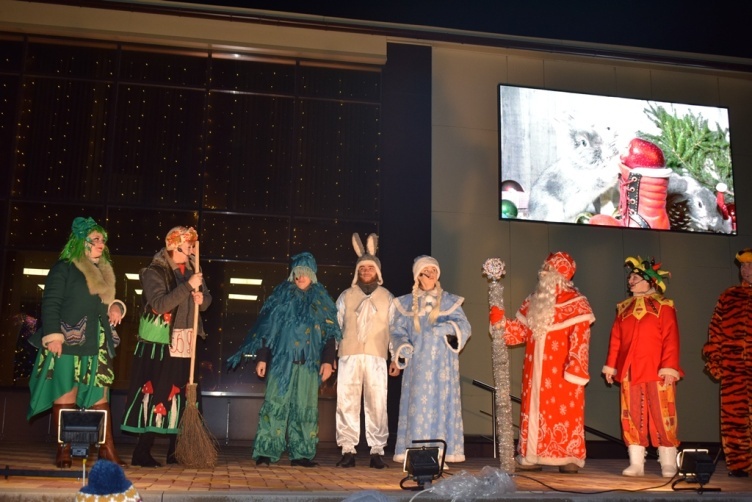 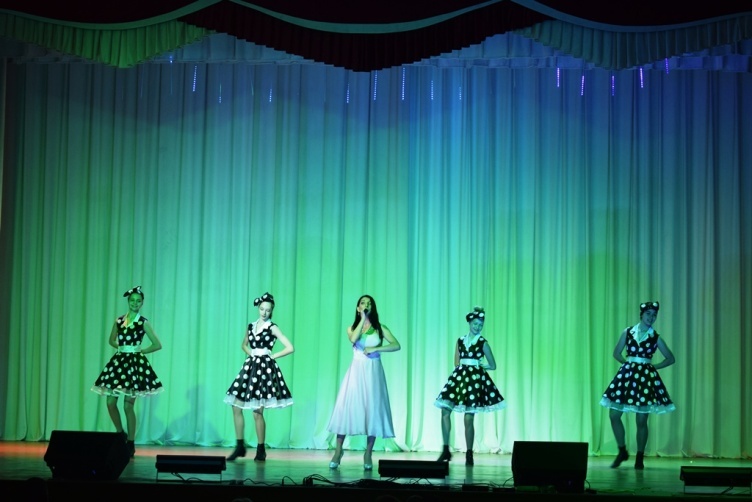 